Информационное донесение по мероприятиям,  проводимым по  факту пропажи ребенка  г.Когалым (по состоянию на 11:00 ч. 22.06.2017)22.06.17 с  08:30 до 20: 00  запланировано проведение водолазных работ, вниз по течению реки  (от  места  происшествия) г. Нижневартовска - 3 спасателя и 1 ед. техн. (прицеп с лодкой), ответственный Рубцов Андрей Владимирович тел. 8(912)938-91-85:  по состоянию на 11:00  22.06.2017 спасателями обследовано дно реки, площадью – 280 м222.06.17 с 08: 30 до 20:0 0 от МЧС на поиски ребенка выехали 4  человека (1 ед. техники, 1 автомобиль ОГ,  1 плав. средство), ответственный Козин Михаил Андреевич  8(950)512-54-26: проведение визуального осмотра береговой линии на моторной лодке, начало места поисковых работ от моста (от места обнаружения вещей пропавшего мальчика) вниз по течению, до места слияния рек Ингу-Ягун и Кирил-Высьягун (15 км)22.06.17 с 08:30 до 20:00 от ОМВД  4 человека,  1 ед. техники, ответственный Андреев Роман Владимирович оперуполномоченный капитан полиции  (уголовный розыск) тел. 8(902)692-34-22:организация  поисковых мероприятий прочесывание пешим ходом лесного массива, (от места обнаружения вещей пропавшего мальчика) вниз по течению реки.опрос и установление очевидцев обнаружение новых обстоятельств и фактов пропажи ребенкакоординация проведения поисковых работ22.06.17  с 08:30 от дайв-клуба «Лагуна»   работает 1 аквалангист - поиски  ниже русла реки,  обследует заводи, остальная группа в количестве 2-х человек  будут работать в течение дня, ответственная Остапенко Наталья Вячеславовна 8(904)477-72-18.22.06.2017 с 08:30 до 20:00 от Администрации города организована  оперативная группа КЧС, ответственный начальник отдела по делам ГО и ЧС Администрации города Пантелеев Василий Михайлович 89120878878., специалист эксперт отдела по делам ГО и ЧС Администрации города Ларионов Сергей Александрович 8(904)477-32-27:руководство поисково спасательными работамиорганизация взаимодействия с  КУ «Центроспас-Югория», МЧС, ОМВД по городу Когалыму, волонтерами.22.06.17 с 08:30 организован штаб, проводятся поисковые мероприятия,  осуществляется патрулирование берегов реки Ингу-Ягун и прилегающей территории. Руководитель штаба поисково-спасательных работ председатель КЧС и ОПБ Подивилов Сергей Викторович тел. раб. 8(34667) 93-502, сот. 8(912)080-44-00.22.06.17 с 08:30  в поисках пропавшего ребенка  участвует около 20 волонтеров по мере поступления людей, их разбивают на группы и проводят визуальный пеший осмотр береговой линии с двух сторон реки, начало  поиска от моста вниз по течению реки, ответственная Остапенко Наталья Вячеславовна 8(904)477-72-18.10:11 - 3 плав. средства, 11 чел. начали поиск от моста (места происшествия) вниз по течению реки, с двух сторон берега10:37 - 6 человек начали поиск от моста (места происшествия) вниз по течению реки, пешим ходом проводят визуальный осмотр10:40 - 1 плав. средство, 4 человека - осмотр береговой линии район  - от места происшествия до моста.21.06.2017 Начальником отдела по делам ГО и ЧС Администрации города Пантелеевым Василием Михайловичем организовано взаимодействие с представителем коренного малочисленного народа Севера – Кечимовым Семеном Анатольевичем для оказания помощи в поисках пропавшего мальчика.Размещена информация в соц. сетях и средствах массовой информации для привлечения волонтеров для участия в поисках.22.06.2017 оказание психологической помощи родственникам проводит психолог 15ОФПС – Кленшина Ольга Владимировна.        21.06.2017  в месте слияния рек Ингу-Ягун и Кирил-Высьягун волонтерами установлены 2 сети.Всего на поиски ребенка (по состоянию на 11:00)  привлечены 35 человек  10 ед. техники.     Характеристика реки Ингуягун (устар. Ингу-Ягун) — река в России, протекает по территории Ханты-Мансийского автономного округа. Протекает преимущественно в южном направлении по территории Сургутского района и городского округа Когалым. Впадает в Тромъёган на 126 км от устья последнего. Длина реки — 235 км, площадь её водосборного бассейна — 5140 км², скорость течения реки 1 м/с. Оперативный дежурныйМКУ «ЕДДС г. Когалыма»                                                         Н.В.Юшко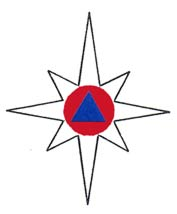 МУНИЦИПАЛЬНОЕ КАЗЁННОЕ УЧРЕЖДЕНИЕ«ЕДИНАЯ ДЕЖУРНО-ДИСПЕТЧЕРСКАЯ СЛУЖБА ГОРОДА КОГАЛЫМА»
 (МКУ «ЕДДС города Когалыма»)ул. Молодёжная 10/2,  г. Когалым, Ханты-Мансийский автономный  округ-Югра,  Тюменская область, 628486тел.(34667) 5-17-22,  5-13-42;  тел/факс (34667) 5-13-42 E-mail: edds112@bk.ru                                     ИНН  8608041012              №112 - Исх-б/н    от «22» июня  2017 г.
